Name: ____________________________________CONNECTIVE TISSUE MATRIX 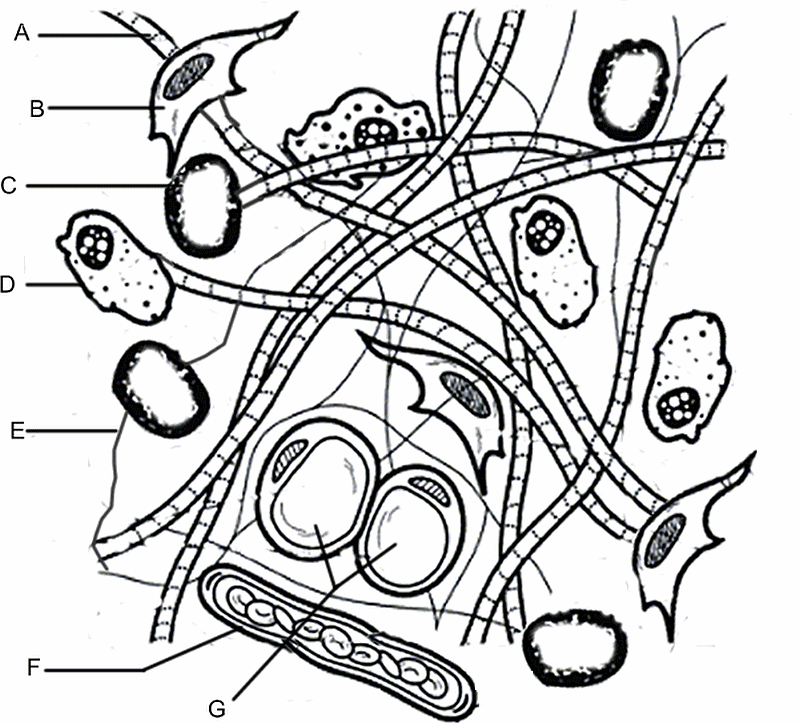 Match the structure to the function (use letters)1. ____ Store energy 
2. ____ Production of fibers
3. ____ Consume debris and foreign objects
4. ____ Fiber that makes up tendons
5. ____ Prevention of blood clotsColoring Instructionscollagen fibers [A] yellow. 
fibroblasts [B] blue. 
mast cells [C] purple .
macrophages [D] orange
elastic fibers [E] green (shade over the line)
blood vessel and blood cells [F] red. 
fat cells [G] pink. 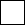 